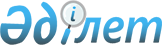 Балқаш қалалық мәслихатының 2021 жылғы 22 желтоқсандағы № 9/66 "2022-2024 жылдарға арналған Гүлшат және Саяқ кенттерінің бюджеті туралы" шешіміне өзгерістер енгізу туралыҚарағанды облысы Балқаш қалалық мәслихатының 2022 жылғы 23 ақпандағы № 10/83 шешімі
      Балқаш қалалық мәслихаты ШЕШТІ: 
      1. Балқаш қалалық мәслихатының 2021 жылғы 24 желтоқсандағы № 9/66 "2022-2024 жылдарға арналған Гүлшат және Саяқ кенттерінің бюджеті туралы" шешіміне келесі өзгерістер енгізілсін:
      1 тармағы жаңа редакцияда жазылсын:
      "1. Осы шешімге қоса тіркелген 1, 2 және 3 қосымшаларға сәйкес 2022-2024 жылдарға арналған Гүлшат кентінің бюджеті бекітілсін, оның ішінде 2022 жылға келесі көлемдерде:
      1) кірістер – 114 670 мың теңге, оның ішінде:
      салықтық түсімдер – 396 мың теңге;
      салықтық емес түсімдер – 0 мың теңге;
      негізгі капиталды сатудан түсетін түсімдер – 0 мың теңге;
      трансферттер түсімі – 114 274 мың теңге;
      2) шығындар – 114 791 мың теңге;
      3) таза бюджеттік кредиттеу – 0 мың теңге:
      бюджеттік кредиттер – 0 мың теңге;
      бюджеттік кредиттерді өтеу – 0 мың теңге;
      4) қаржы активтерімен операциялар бойынша сальдо – 0 мың теңге, оның ішінде:
      қаржы активтерін сатып алу – 0 мың теңге;
      мемлекеттің қаржы активтерін сатудан түсетін түсімдер – 0 мың теңге;
      5) бюджет тапшылығы (профициті) – - 121 мың теңге;
      6) бюджет тапшылығын қаржыландыру (профицитін пайдалану) – 121 мың теңге:
      қарыздар түсімі – 0 мың теңге;
      қарыздарды өтеу – 0 мың теңге;
      бюджет қаражатының пайдаланылатын қалдықтары – 121 мың теңге.";
      3 тармағы жаңа редакцияда жазылсын:
      "3. Осы шешімге қоса тіркелген 5, 6 және 7 қосымшаларға сәйкес 2022-2024 жылдарға арналған Саяқ кентінің бюджеті бекітілсін, оның ішінде 2022 жылға келесі көлемдерде:
      1) кірістер – 103 087 мың теңге, оның ішінде:
      салықтық түсімдер – 61 938 мың теңге;
      салықтық емес түсімдер – 2195 мың теңге;
      негізгі капиталды сатудан түсетін түсімдер – 0 мың теңге;
      трансферттер түсімі – 38 954 мың теңге;
      2) шығындар – 122 872 мың теңге;
      3) таза бюджеттік кредиттеу – 0 мың теңге:
      бюджеттік кредиттер – 0 мың теңге;
      бюджеттік кредиттерді өтеу – 0 мың теңге;
      4) қаржы активтерімен операциялар бойынша сальдо – 0 мың теңге, оның ішінде:
      қаржы активтерін сатып алу – 0 мың теңге;
      мемлекеттің қаржы активтерін сатудан түсетін түсімдер – 0 мың теңге;
      5) бюджет тапшылығы (профициті) – - 19785 мың теңге;
      6) бюджет тапшылығын қаржыландыру (профицитін пайдалану) – 19785 мың теңге:
      қарыздар түсімі – 0 мың теңге;
      қарыздарды өтеу – 0 мың теңге;
      бюджет қаражатының пайдаланылатын қалдықтары – 19785 мың теңге.";
      көрсетілген шешімнің 1, 4, 5 және 8 қосымшалары осы шешімнің 1, 2, 3 және 4 қосымшаларына сәйкес жаңа редакцияда жазылсын.
      2. Осы шешім 2022 жылдың 1 қаңтарынан бастап қолданысқа енгізіледі. 2022 жылға арналған Гүлшат кентінің бюджеті 2022 жылға Балқаш қаласының бюджетінен Гүлшат кентінің бюджетіне бөлінген нысаналы трансферттер 2022 жылға арналған Саяқ кентінің бюджеті 2022 жылға Балқаш қаласының бюджетінен Саяқ кентінің бюджетіне бөлінген нысаналы трансферттер
					© 2012. Қазақстан Республикасы Әділет министрлігінің «Қазақстан Республикасының Заңнама және құқықтық ақпарат институты» ШЖҚ РМК
				
      Қалалық мәслихат хатшысы

Қ. Тейлянов
Балқаш қалалық мәслихатының
2022 жылғы 23 ақпандағы
№ 10/83 шешіміне
1 қосымшаБалқаш қалалық мәслихатының
2021 жылғы 22 желтоқсандағы
№9/66 шешіміне
1 қосымша
Санаты
Сыныбы
Кіші сыныбы
Атауы
Сомасы, (мың теңге)
I. Кірістер
114670
1
Салықтық түсімдер
396
01
Табыс салығы
68
2
Жеке табыс салығы
68
04
Меншiкке салынатын салықтар
328
1
Мүлiкке салынатын салықтар
27
3
Жер салығы
27
4
Көлiк құралдарына салынатын салық
274
2
Салықтық емес түсiмдер
0
01
Мемлекеттік меншіктен түсетін кірістер
0
5
Мемлекет меншігіндегі мүлікті жалға беруден түсетін кірістер
0
4
Трансферттердің түсімдері
114274
02
Мемлекеттiк басқарудың жоғары тұрған органдарынан түсетiн трансферттер
114274
3
Аудандардың (облыстық маңызы бар қаланың) бюджетінен трансферттер
114274
Функционалдық топ
Функционалдық топ
Функционалдық топ
Функционалдық топ
Функционалдық топ
Сомасы, (мың теңге)
Кіші функция
Кіші функция
Кіші функция
Кіші функция
Сомасы, (мың теңге)
Бюджеттік бағдарламалардың әкiмшiсi
Бюджеттік бағдарламалардың әкiмшiсi
Бюджеттік бағдарламалардың әкiмшiсi
Сомасы, (мың теңге)
Бағдарлама
Бағдарлама
Сомасы, (мың теңге)
Атауы
Сомасы, (мың теңге)
II. Шығындар
114 791
01
Жалпы сипаттағы мемлекеттiк қызметтер 
38 159
1
Мемлекеттiк басқарудың жалпы функцияларын орындайтын өкiлдi, атқарушы және басқа органдар
38 159
124
Аудандық маңызы бар қала, ауыл, кент, ауылдық округ әкімінің аппараты
38 159
001
Аудандық маңызы бар қала, ауыл, кент, ауылдық округ әкімінің қызметін қамтамасыз ету жөніндегі қызметтер
38 159
07
Тұрғын үй-коммуналдық шаруашылық
60 837
3
Елді-мекендерді көркейту
60 837
124
Аудандық маңызы бар қала, ауыл, кент, ауылдық округ әкімінің аппараты
60 837
008
Елді мекендердегі көшелерді жарықтандыру
19 640
009
Елді мекендердің санитариясын қамтамасыз ету
4 000
010
Жерлеу орындарын ұстау және туыстары жоқ адамдарды жерлеу
14 624
011
Елді мекендерді абаттандыру мен көгалдандыру
22 573
08
Мәдениет, спорт, туризм және ақпараттық кеңістiк
9 256
1
Мәдениет саласындағы қызмет
9 256
124
Аудандық маңызы бар қала, ауыл, кент, ауылдық округ әкімінің аппараты
9 256
006
Жергілікті деңгейде мәдени-демалыс жұмысын қолдау
9 256
12
Көлiк және коммуникация
6 539
1
Автомобиль көлiгi
6 539
124
Аудандық маңызы бар қала, ауыл, кент, ауылдық округ әкімінің аппараты
6 539
013
Аудандық маңызы бар қалаларда, ауылдарда, кенттерде, ауылдық округтерде автомобиль жолдарының жұмыс істеуін қамтамасыз ету
6 539
Ш. Таза бюджеттік кредиттеу
0
Бюджеттiк кредиттер
0
Бюджеттiк кредиттердi өтеу
0
IV. Қаржы активтерімен операциялар бойынша сальдо
0
Қаржы активтерін сатып алу
0
Мемлекеттің қаржы активтерін сатудан түсетін түсімдер 
0
V.Бюджет тапшылығы (профициті)
-121
VI.Бюджет тапшылығын қаржыландыру (профицитін пайдалану) 
121
Қарыздар түсімі
0
Қарыздарды өтеу 
0
Санаты
Сыныбы
Кіші сыныбы
Атауы
Сомасы, (мың теңге)
8
Бюджет қаражатының пайдаланылатын қалдықтары
121
01
Бюджет қаражаты қалдықтары
121
1
Бюджет қаражатының бос қалдықтары
121Балқаш қалалық мәслихатының
2022 жылғы 23 ақпандағы
№ 10/83 шешіміне
2 қосымшаБалқаш қалалық мәслихатының
2021 жылғы 22 желтоқсандағы
№9/66 шешіміне
4 қосымша
Функционалдық топ
Функционалдық топ
Функционалдық топ
Функционалдық топ
Функционалдық топ
Сомасы, (мың теңге)
Кіші функция
Кіші функция
Кіші функция
Кіші функция
Сомасы, (мың теңге)
Бюджеттік бағдарламалардың әкiмшiсi
Бюджеттік бағдарламалардың әкiмшiсi
Бюджеттік бағдарламалардың әкiмшiсi
Сомасы, (мың теңге)
Бағдарлама
Бағдарлама
Сомасы, (мың теңге)
Атауы
Сомасы, (мың теңге)
Барлығы
69 060
01
Жалпы сипаттағы мемлекеттiк қызметтер 
9 485
1
Мемлекеттiк басқарудың жалпы функцияларын орындайтын өкiлдi, атқарушы және басқа органдар
9 485
124
Аудандық маңызы бар қала, ауыл, кент, ауылдық округ әкімінің аппараты
9 485
001
Аудандық маңызы бар қала, ауыл, кент, ауылдық округ әкімінің қызметін қамтамасыз ету жөніндегі қызметтер
9 485
07
Тұрғын үй-коммуналдық шаруашылық
51 248
3
Елді-мекендерді көркейту
51 248
124
Аудандық маңызы бар қала, ауыл, кент, ауылдық округ әкімінің аппараты
51 248
008
Елді мекендердегі көшелерді жарықтандыру
14 051
010
Жерлеу орындарын ұстау және туыстары жоқ адамдарды жерлеу
14 624
011
Елді мекендерді абаттандыру мен көгалдандыру
22 573
8
Мәдениет, спорт, туризм және ақпараттық кеңістiк
1 788
1
Мәдениет саласындағы қызмет
1 788
124
Аудандық маңызы бар қала, ауыл, кент, ауылдық округ әкімінің аппараты
1 788
006
Жергілікті деңгейде мәдени-демалыс жұмысын қолдау
1 788
12
Көлiк және коммуникация
6539
1
Автомобиль көлiгi
6539
124
Аудандық маңызы бар қала, ауыл, кент, ауылдық округ әкімінің аппараты
6539
013
Аудандық маңызы бар қалаларда, ауылдарда, кенттерде, ауылдық округтерде автомобиль жолдарының жұмыс істеуін қамтамасыз ету
6539Балқаш қалалық мәслихатының
2022 жылғы 23 ақпандағы
№ 10/83 шешіміне
3 қосымшаБалқаш қалалық мәслихатының
2021 жылғы 22 желтоқсандағы
№9/66 шешіміне
5 қосымша
Санаты
Сыныбы
Кіші сыныбы
Атауы
Сомасы, (мың теңге)
I. Кірістер
103087
1
Салықтық түсімдер
61938
01
Табыс салығы
765
2
Жеке табыс салығы
765
04
Меншiкке салынатын салықтар
1447
1
Мүлiкке салынатын салықтар
44
3
Жер салығы
122
4
Көлiк құралдарына салынатын салық
1281
05
Тауарларға, жұмыстарға және қызметтерге салынатын iшкi салықтар
59726
3
Табиғи және басқа да ресурстарды пайдаланғаны үшiн түсетiн түсiмдер
59726
2
Салықтық емес түсiмдер
2195
01
Мемлекеттік меншіктен түсетін кірістер
2195
5
Мемлекет меншігіндегі мүлікті жалға беруден түсетін кірістер
2195
4
Трансферттердің түсімдері
38954
02
Мемлекеттiк басқарудың жоғары тұрған органдарынан түсетiн трансферттер
38954
3
Аудандардың (облыстық маңызы бар қаланың) бюджетінен трансферттер
38954
Функционалдық топ
Функционалдық топ
Функционалдық топ
Функционалдық топ
Функционалдық топ
Сомасы, (мың теңге)
Кіші функция
Кіші функция
Кіші функция
Кіші функция
Сомасы, (мың теңге)
Бюджеттік бағдарламалардың әкiмшiсi
Бюджеттік бағдарламалардың әкiмшiсi
Бюджеттік бағдарламалардың әкiмшiсi
Сомасы, (мың теңге)
Бағдарлама
Бағдарлама
Сомасы, (мың теңге)
Атауы
Сомасы, (мың теңге)
II. Шығындар
122 872
01
Жалпы сипаттағы мемлекеттiк қызметтер 
65 447
1
Мемлекеттiк басқарудың жалпы функцияларын орындайтын өкiлдi, атқарушы және басқа органдар
65 447
124
Аудандық маңызы бар қала, ауыл, кент, ауылдық округ әкімінің аппараты
65 447
001
Аудандық маңызы бар қала, ауыл, кент, ауылдық округ әкімінің қызметін қамтамасыз ету жөніндегі қызметтер
64 284
022
Мемлекеттік органның күрделі шығыстары
1 163
06
Әлеуметтiк көмек және әлеуметтiк қамсыздандыру
1 581
2
Әлеуметтiк көмек
1 581
124
Аудандық маңызы бар қала, ауыл, кент, ауылдық округ әкімінің аппараты
1 581
003
Мұқтаж азаматтарға үйде әлеуметтік көмек көрсету
1 581
07
Тұрғын үй-коммуналдық шаруашылық
22 036
3
Елді-мекендерді көркейту
22 036
124
Аудандық маңызы бар қала, ауыл, кент, ауылдық округ әкімінің аппараты
22 036
008
Елді мекендердегі көшелерді жарықтандыру
5 565
009
Елді мекендердің санитариясын қамтамасыз ету
4 000
011
Елді мекендерді абаттандыру мен көгалдандыру
12 471
08
Мәдениет, спорт, туризм және ақпараттық кеңістiк
20 602
1
Мәдениет саласындағы қызмет
20 602
124
Аудандық маңызы бар қала, ауыл, кент, ауылдық округ әкімінің аппараты
20 602
006
Жергілікті деңгейде мәдени-демалыс жұмысын қолдау
20 602
15
Трансферттер
13 206
1
Трансферттер
13 206
124
Аудандық маңызы бар қала, ауыл, кент, ауылдық округ әкімінің аппараты
13 206
048
Пайдаланылмаған (толық пайдаланылмаған) нысаналы трансферттерді қайтару
13 206
Ш. Таза бюджеттік кредиттеу
0
Бюджеттiк кредиттер
0
Бюджеттiк кредиттердi өтеу
0
IV. Қаржы активтерімен операциялар бойынша сальдо
0
Қаржы активтерін сатып алу
0
Мемлекеттің қаржы активтерін сатудан түсетін түсімдер 
0
V.Бюджет тапшылығы (профициті)
-19 785
VI.Бюджет тапшылығын қаржыландыру (профицитін пайдалану) 
19 785
Қарыздар түсімі
0
Қарыздарды өтеу 
0
Санаты
Сыныбы
Кіші сыныбы
Атауы
Сомасы, (мың теңге)
8
Бюджет қаражатының пайдаланылатын қалдықтары
19785
01
Бюджет қаражаты қалдықтары
19785
1
Бюджет қаражатының бос қалдықтары
19785Балқаш қалалық мәслихатының
2022 жылғы 23 ақпандағы
№ 10/83 шешіміне
4 қосымшаБалқаш қалалық мәслихатының
2021 жылғы 22 желтоқсандағы
№9/66 шешіміне
8 қосымша
Функционалдық топ
Функционалдық топ
Функционалдық топ
Функционалдық топ
Функционалдық топ
Сомасы, (мың теңге)
Кіші функция
Кіші функция
Кіші функция
Кіші функция
Сомасы, (мың теңге)
Бюджеттік бағдарламалардың әкiмшiсi
Бюджеттік бағдарламалардың әкiмшiсi
Бюджеттік бағдарламалардың әкiмшiсi
Сомасы, (мың теңге)
Бағдарлама
Бағдарлама
Сомасы, (мың теңге)
Атауы
Сомасы, (мың теңге)
Барлығы
17 969
01
Жалпы сипаттағы мемлекеттiк қызметтер 
1 745
1
Мемлекеттiк басқарудың жалпы функцияларын орындайтын өкiлдi, атқарушы және басқа органдар
1 745
124
Аудандық маңызы бар қала, ауыл, кент, ауылдық округ әкімінің аппараты
1 745
001
Аудандық маңызы бар қала, ауыл, кент, ауылдық округ әкімінің қызметін қамтамасыз ету жөніндегі қызметтер
1 745
06
Әлеуметтiк көмек және әлеуметтiк қамсыздандыру
266
2
Әлеуметтiк көмек
266
124
Аудандық маңызы бар қала, ауыл, кент, ауылдық округ әкімінің аппараты
266
003
Мұқтаж азаматтарға үйде әлеуметтік көмек көрсету
266
07
Тұрғын үй-коммуналдық шаруашылық
11 992
3
Елді-мекендерді көркейту
11 992
124
Аудандық маңызы бар қала, ауыл, кент, ауылдық округ әкімінің аппараты
11 992
011
Елді мекендерді абаттандыру мен көгалдандыру
11 992
8
Мәдениет, спорт, туризм және ақпараттық кеңістiк
3 966
1
Мәдениет саласындағы қызмет
3 966
124
Аудандық маңызы бар қала, ауыл, кент, ауылдық округ әкімінің аппараты
3 966
006
Жергілікті деңгейде мәдени-демалыс жұмысын қолдау
3 966